昆仑健康保险退保回退申请流程介绍及填写提示《保险合同变更申请书》打印下来手工填写 投保人银行卡正反面投被保险人身份证正反面（如投被保人为同一人请提供投保人身份证正反面即可）情况说明（A4纸填写）提交ekefu@kunlunhealth.com邮箱我们将为您办理，谢谢。以下是申请书需要填写的内容项，请您参考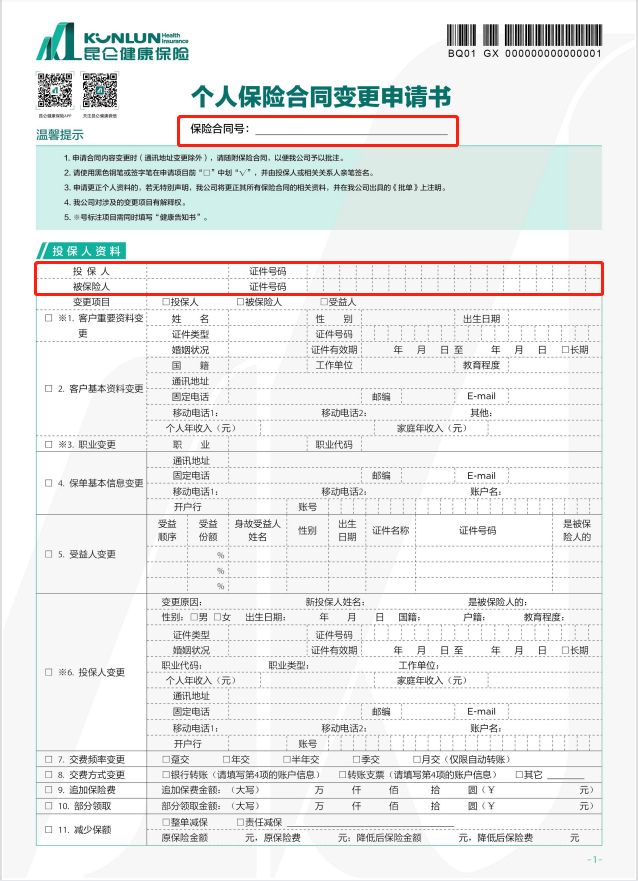 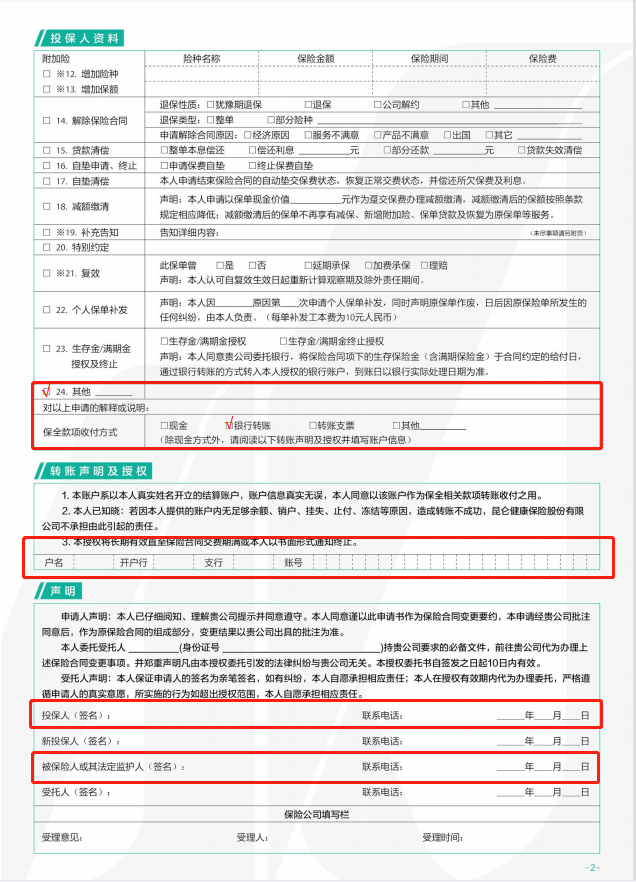 